UČIVO TŘÍDY  I. A  TÝDEN  25. 5. - 29. 5. 2020ČJ – Čítanka –  str. 11, 12 (O Foxovi) – seznámení se s písmenem X, x                       -  opakování učiva – sluchová analýza / syntéza

      -  Písanka –  str. 15                       -  opakování učiva – psaní slov se slabikami dě, tě, ně, bě, pě, vě, mě                       - trénovat přepis do sešitu ČJ – např. čítanka str. 6 – Vařila myšička...

Matematika - do str. 36 vč. - sčítání s přechodem přes 10

                      - malý procvičovací sešit do str. 17vč.

Prvouka – str. 22 a str. 23 – volně žijící zvířata, domácí a hospodářská zvířata - rozdílyAJ    - opakování a procvičování slovní zásoby Food (chocolate, fish, banana, ice-cream, cake, apple)           - PL: Cake (výroba dortu: rozstříhat, vybarvit a nalepit jednotlivé vrstvy dle chuti + anglický popis) Materiály –  dobrovolné materiály vloženy na nástěnce třídy Školy v pyžamu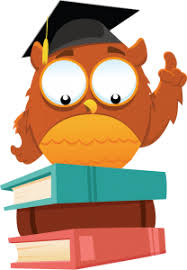 			Přeji hezký týden     		         Terezie Gřundělová